Box up plan: Edward Tulane’s next adventure..Edward has been separated. How does he feel?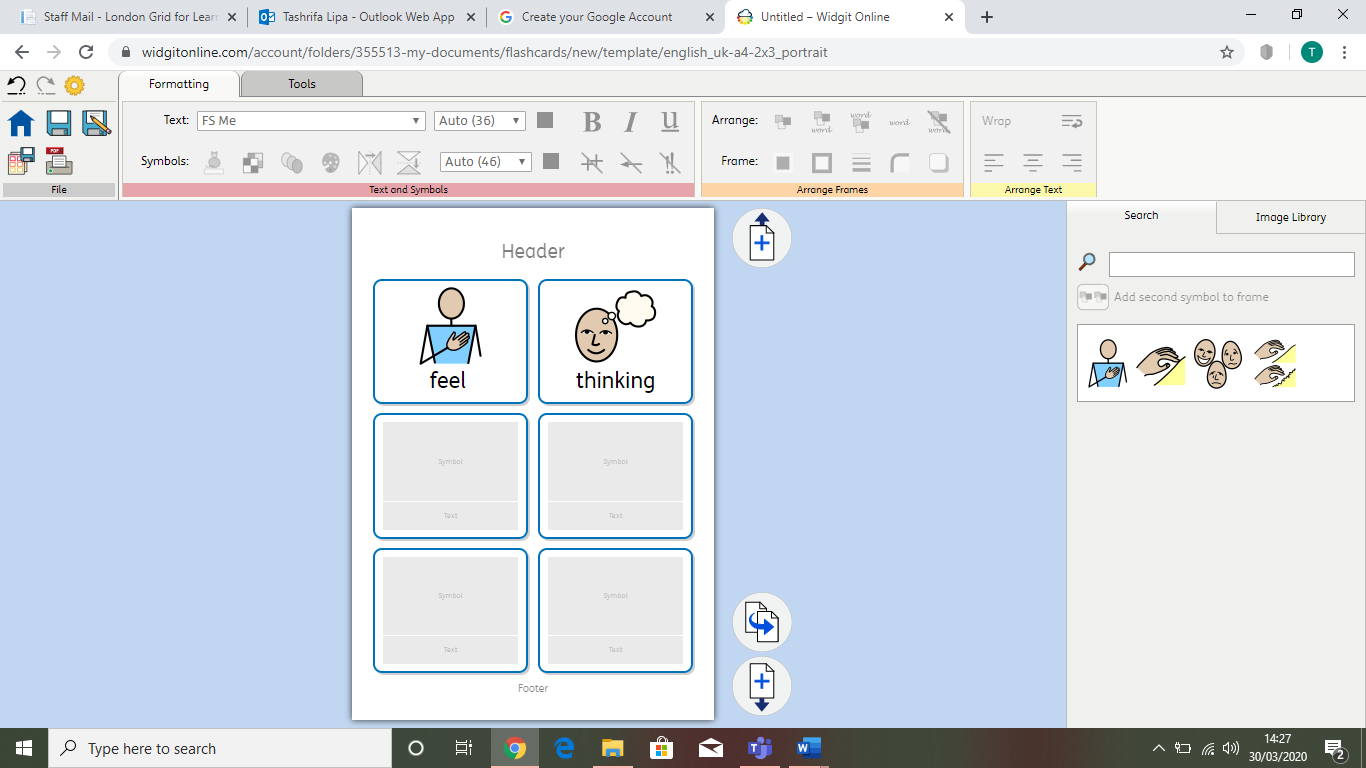 What is he thinking?Write notes for your plan or draw a story map. Meeting new character. How does E feel? What does the new character call E?What sort of relationship does Edward have with the new character?What do they do?Something happens which separates Edward.. (OR you could end Edward’s  journey with a happy ending)How does Edward feel now?What is he thinking? Look back on his whole journey and all the people he has met. 